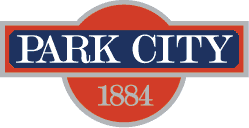 AGENDAPark City Municipal Forestry Advisory BoardThursday, April 6, 202310 amMarsac East Conference RoomBoard Member Attendance	Present: 	Excused:   	Absent: Purpose & Product:   To study, investigate, counsel, formulate, develop and/or update, and administer a Community Forestry Plan ("Forestry Plan") for the care, preservation, pruning, planting, replanting, removal or disposition of trees and shrubs in parks, along streets, and in other public places. Working & InputMcLeod Creek TrailheadMeadows Drive TrailheadCommunity Wildfire Risk Assessment UpdateForestry Plan TimelineBoard Member Updates/RoundtableNext Meeting:   Thursday, May 4, 1000-1100, Marsac East Conference Room